FototilladelseKlubben ønsker at kunne bringe billeder af vores unge på klubbens hjemmeside, i nyhedsbreve og i andre af Klubbens publikationer.I forbindelse med at kunne bringe portrætbilleder eller portrætlignede billeder på internettet kræver det en skriftlig tilladelse, som vi vil bede jer om at give os.Der vil ikke på noget tidspunkt blive nævnt navne i forbindelse med de billeder, der offentliggøres på den åbne del af vores hjemmeside. Billeder, hvor der nævnes fuldt navn på den portrætterede, vil kun forekomme på den lukkede del af hjemmesiden (kun adgang for forældre og personale) og i publikationer til internt brug.Undertegnede giver Klubben tilladelse til at anvende portrætter og portrætlignede billeder af min datter/søn. Tilladelsen gives ud fra det kriterium at billederne af min søn/datter, som udgangspunkt ikke krænker, udstiller eller på anden måde udnytter ham/hende.VideotilladelseKlubben vil gerne kunne bruge videooptagelser.Dels til at kunne vise vores aktiviteter og dagligdag til både de unge og forældredels som et redskab i vores pædagogiske arbejde:Århus Kommune har i institutioner der arbejder med børn og unge med særlige behov, herunder børn og unge med handicap valgt at benytte Butterfly-modellen, som er et analyse, vurderings- og dokumentationsværktøj. Formålet er at kvalificere og målrette den specialpædagogiske indsats i det daglige arbejde. Video kan benyttes som redskab i fht. at vurdere, hvordan den pædagogiske indsats kan forbedres.I Klubben ønsker vi at benytte dette redskab. I praksis vil det betyde at vi optager små film sekvenser med en pædagog og en eller flere unge i en konkret situation, hvor medarbejderen er usikker på om den faglige indsats kan forbedres. Efterfølgende ser medarbejderne i den aktuelle gruppe filmklippet. Derpå gives feedback og konkrete handlings forslag til pædagogen. Filmklippet slettes efterfølgende.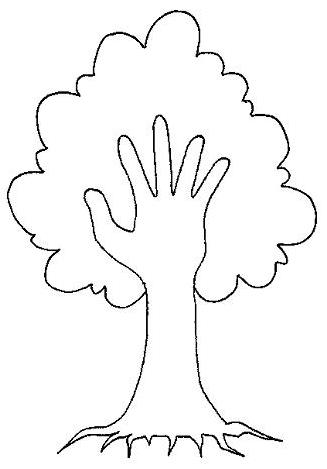 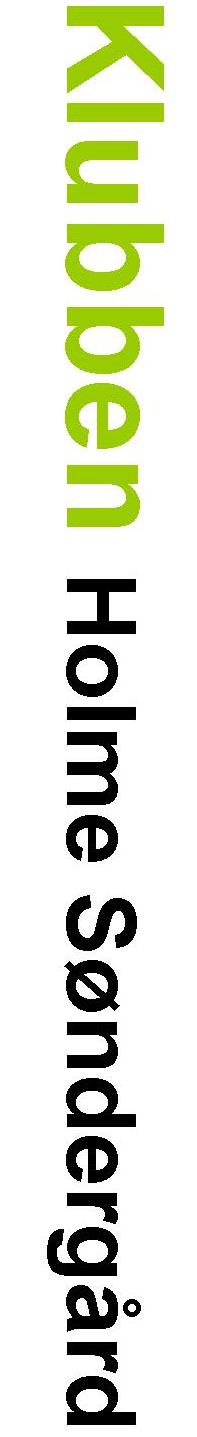 Nygårdsvej 58270 HøjbjergHovednummer23 84 47 32www.klubbenhs.dk